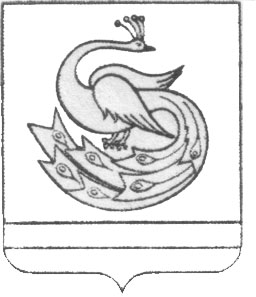    АДМИНИСТРАЦИЯ ПЛАСТОВСКОГО МУНИЦИПАЛЬНОГО РАЙОНА                       Р А С П О Р Я Ж Е Н И Е«_06_ »__04_____2021 г.                                                                           № 191-рОб установлении началапожароопасного сезона в лесах на территории Пластовскогомуниципального районав 2021 годуВ связи со сходом снежного покрова на территории Пластовского муниципального района, установлением положительных температур воздуха, повышением пожарной опасности в лесах, в соответствии с постановлением Правительства  Челябинской области от 05.04.2021 г. №125-П «Об установлении начала пожароопасного сезона в лесах на территории Челябинской области в 2021 году»:          1. Установить начало пожароопасного сезона в лесах на территории Пластовского муниципального района с 10 апреля 2021 года.          2. Настоящее распоряжение разместить на официальном сайте администрации Пластовского муниципального района в сети «Интернет».          3. Организацию выполнения настоящего распоряжения возложить на первого заместителя главы Пластовского муниципального района Сырцева В.В.  Глава Пластовского муниципального района                                                              А.Н. Пестряков